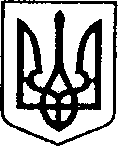   Ніжинська міська радаVІІ скликання                                                   Протокол № 130  засідання постійної депутатської комісії з питань  земельних відносин, будівництва, архітектури, інвестиційного розвитку міста та децентралізації 19.09.2018 р.                                                                                             Великий зал                    	Головуючий: Деркач А.П.Присутні члени комісії: Гриценко С.В.,                                            Ситнік О.Д.,                                            Тіщенко В.В.                                             Ющенко О.Г., Відсутні члени комісії: Рожок С.В.,                                                                                                                                                                                                       Шалай О.В.     Присутні: Богомоленко О.Г. (ДП «Чернігівська МК»);Ващук М.І. (директор КП «ВАТПП»);Ворона Д.П. (начальник відділу інвестиційної діяльності та розвитку інфраструктури);Кобилецький А.І. ( КП «НУВКГ»);Копилова Є.В. (начальник сектора з питань претензійно-позовної роботи та запобігання корупції); Луговик М.В. (головний спеціаліст відділу земельних відносин);Мироненко В.Б. (начальник відділу містобудування та архітектури);Місан В.М. (начальник відділу земельних відносин);Метеля Н.В. (головний спеціаліст управління Держгеокадастру у Ніжинському районі Чернігівської області);Нечваль О.М. (головний спеціаліст відділу з питань організації  діяльності  міської ради та її виконавчого комітету);Олійник Г.М. (перший заступник міського голови);Олійник І.В. (головний спеціаліст відділу земельних відносин);Попик А.І. (головний спеціаліст відділу містобудування та архітектури);Процько Я.М. (головний спеціаліст відділу земельних відносин);Салогуб В.В. (секретар міської ради);Шаповалов Д.О. (начальник «КП «Північна»);Гр. Даніш М.М. Гр. Тєтєрін В.А. Гр. Одінцов М.М. СЛУХАЛИ: Деркача А.П. (голова комісії);Про затвердження в цілому порядку денного засідання постійної комісії з питань  земельних відносин, будівництва, архітектури, інвестиційного розвитку міста та децентралізації.ВИРІШИЛИ: затвердити у цілому порядок денний засідання постійної комісії з питань  земельних відносин, будівництва, архітектури, інвестиційного розвитку міста та децентралізації.ГОЛОСУВАЛИ: «за – 4», «проти – 0», «утримався – 0», «не голосував - 0».Порядок деннийПро внесення змін до Додатку рішення Ніжинської міської ради від 06.12.2017 року №10-32/2017 «Про затвердження плану діяльності з підготовки проектів регуляторних актів на 2018 рік».Про внесення змін в рішення міської ради, надання дозволів на виготовлення проектів землеустрою щодо відведення земельних ділянок, затвердження технічної документації, припинення права користування земельними ділянками, надання земельних ділянок юридичним особам.Про надання дозволу на виготовлення проектів землеустрою щодо відведення земельної ділянки у власність та зміни цільового призначення, надання дозволу на виготовлення технічної документації із землеустрою, внесення зміни в рішення міської ради.Про надання у постійне користування земельної ділянки юридичній особі.Про надання дозволів на виготовлення проектів землеустрою щодо відведення земельних ділянок, затвердження проектів землеустрою, припинення права користування земельними ділянками, надання земельних ділянок юридичним особам.Про надання дозволів на виготовлення проектів землеустрою щодо відведення земельних ділянок, надання згоди на виготовлення технічної документації із землеустрою, надання земельних ділянок юридичним особам. Про поновлення договорів оренди земельних ділянок суб’єктам господарювання фізичним особам.Про припинення права користування земельною ділянкою.Про затвердження технічної документації із землеустрою та надання у приватну власність, про затвердження проектів землеустрою щодо відведення земельних ділянок у приватну власність. Про надання дозволу на виготовлення проектів землеустрою щодо відведення земельної ділянки у власність та в користування на умовах оренди.Про надання дозволу на виготовлення проектів землеустрою щодо відведення земельної ділянки у власність. Про присвоєння адрес.Про затвердження детального плану території по вул. Вокзальна, 1-б в м. Ніжині Чернігівської області. Різне.	Розгляд питань порядку денногоПро внесення змін до Додатку рішення Ніжинської міської ради від 06.12.2017 року №10-32/2017 «Про затвердження плану діяльності з підготовки проектів регуляторних актів на 2018 рік»СЛУХАЛИ: Деркача А.П. (голова комісії);Ознайомив присутніх із проектом рішення «Про внесення змін до Додатку рішення Ніжинської міської ради від 06.12.2017 року №10-32/2017 «Про затвердження плану діяльності з підготовки проектів регуляторних актів на 2018 рік».ВИСТУПИЛИ: Ворона Д.П. (начальник відділу інвестиційної діяльності та розвитку інфраструктури);Про те, що розглянувши лист  Чернігівського  обласного територіального відділення Антимонопольного комітету України №02-01/1629 від 19.07.2018 року, в  якому рекомендовано внести зміни до Положення про пайову участь замовників у створенні   і   розвитку інженерно - транспортної та соціальної інфраструктури   м. Ніжина, так як застосування встановлених Положенням коефіцієнтів обсягу інвестицій може мати випадки, коли замовник будівництва з більшим обсягом інвестицій буде сплачувати меншу суму коштів пайової участі, ніж замовник з меншими обсягами інвестицій.ВИРІШИЛИ: підтримати даний проект рішення та винести на розгляд чергової сесії Ніжинської міської ради. ГОЛОСУВАЛИ: «за – 4», «проти – 0», «утримався – 0», «не голосував - 0».Про внесення змін в рішення міської ради, надання дозволів на виготовлення проектів землеустрою щодо відведення земельних ділянок, затвердження технічної документації, припинення права користування земельними ділянками, надання земельних ділянок юридичним особамНадати дозвіл Об’єднанню співвласників багатоквартирного будинку “Парус -ВА” по вул. Академіка Амосова, 14 А СЛУХАЛИ: Деркача А.П. (голова комісії);ВИСТУПИЛИ: представник ОСББ «Парус-ВА»ВИРІШИЛИ: інформацію прийняти до відома. Дочірньому підприємству «Чернігівська механізована колона» Приватного акціонерного товариства «Київсільелектро»» по вул. Робоча, 18,  для розміщення та експлуатації основних, підсобних і допоміжних будівель та споруд будівельних організацій та підприємств.СЛУХАЛИ: Деркача А.П. (голова комісії);ВИСТУПИЛИ: Місан В.М. (начальник відділу земельних відносин);Представник Дочірнього підприємства «Чернігівська механізована колона» Приватного акціонерного товариства «Київсільелектро»»;ВИРІШИЛИ: підтримати п. 6.ГОЛОСУВАЛИ: «за – 4», «проти – 0», «утримався – 1», «не голосував - 0».3. Про надання дозволу на виготовлення проектів землеустрою щодо відведення земельної ділянки у власність та зміни цільового призначення, надання дозволу на виготовлення технічної документації із землеустрою, внесення зміни в рішення міської радиЛуняку Євгену Миколайовичу  вул. БрюховцяСЛУХАЛИ: Деркача А.П. (голова комісії);Про зауваження до п. 1 відділу містобудування та архітектури – земельна ділянка знаходиться в охоронній зоні пам’яток архітектури та містобудування.ВИРІШИЛИ: п. 1 направити на доопрацювання відділу містобудування та архітектури. ГОЛОСУВАЛИ: «за – 5», «проти – 0», «утримався – 0», «не голосував - 0».Суховерхому Артему Сергійовичу вул. Брюховця – МосковськаСЛУХАЛИ: Деркача А.П. (голова комісії);Про зауваження до п. 2 відділу містобудування та архітектури – земельна ділянка знаходиться в охоронній зоні пам’яток архітектури та містобудування. ВИРІШИЛИ: п. 2 направити на доопрацювання відділу містобудування та архітектури. ГОЛОСУВАЛИ: «за – 5», «проти – 0», «утримався – 0», «не голосував - 0».Смоляру Денису Миколайовичу вул. 8-го Березня, 16СЛУХАЛИ: Деркача А.П. (голова комісії);Про зауваження до п. 3 відділу земельних відносин – відповідно до рішення №469/17 виконавчого комітету Ніжинської міської ради депутатів трудящих Чернігівської області від 28.08.1976 р. за домоволодінням №16 по вул. 8-го Березня зареєстровано земельну ділянку площею 761 кв. м. ВИРІШИЛИ: п. 3 направити на доопрацювання відділу земельних відносин. ГОЛОСУВАЛИ: «за – 5», «проти – 0», «утримався – 0», «не голосував - 0».Бобилєвій Валентині Олексіївні вул. Індустріальна, 32СЛУХАЛИ: Деркача А.П. (голова комісії);ВИСТУПИЛИ: Місан В.М. (начальник відділу земельних відносин);ВИРІШИЛИ: підтримати п. 4. ГОЛОСУВАЛИ: «за – 5», «проти – 0», «утримався – 0», «не голосував - 0».Одінцову Миколі Миколайовичу пров. Пархомівський, 5СЛУХАЛИ: Деркача А.П. (голова комісії);ВИСТУПИЛИ: Місан В.М. (начальник відділу земельних відносин);ВИРІШИЛИ: на доопрацювання з виїздом на земельну ділянку по                      пров. Пархомівський, 5.ГОЛОСУВАЛИ: «за – 5», «проти – 0», «утримався – 0», «не голосував - 0».6. Данішу Миколі Миколайовичу вул. Прилуцька (біля вул. Прилуцька, 147)7. Данішу Андрію Миколайовичу вул. Прилуцька (межує із земельними ділянками з кадастровими номерами: 7423383200:08:001:0129, 7423383200:08:001:0127)СЛУХАЛИ: Деркача А.П. (голова комісії);Про зауваження відділу містобудування та архітектури до п. 6, п. 7 – у відповідності з Генеральним планом міста, земельні ділянки знаходяться за існуючою межою м. Ніжин, у відповідності з планом зонування території (зонінгу) м. Ніжин, Чернігівської області земельні ділянки знаходяться в зоні Р-4 – Озеленені території спеціального призначення (санітарно-захисні зони). ВИСТУПИЛИ: Місан В.М. (начальник відділу земельних відносин);ВИРІШИЛИ: п. 6, п. 7 направити на доопрацювання відділу земельних відносин. ГОЛОСУВАЛИ: «за – 5», «проти – 0», «утримався – 0», «не голосував - 0».Кайрод Ганні Володимирівні вул. Шепелівська, 29-Б (біля земельної ділянки садівничого товариства «Перемога», лінія, 1а, б. 1)СЛУХАЛИ: Деркача А.П. (голова комісії);ВИСТУПИЛИ: Місан В.М. (начальник відділу земельних відносин);ВИРІШИЛИ: на доопрацювання з виїздом на земельну ділянку по                      вул. Шепелівська, 29-Б.ГОЛОСУВАЛИ: «за – 5», «проти – 0», «утримався – 0», «не голосував - 0».Гончаровій Людмилі Костянтинівні по вул. ВатутінаСЛУХАЛИ: Деркача А.П. (голова комісії);ВИСТУПИЛИ: Місан В.М. (начальник відділу земельних відносин);ВИРІШИЛИ: п. 9 направити на доопрацювання відділу містобудування та архітектури. ГОЛОСУВАЛИ: «за – 5», «проти – 0», «утримався – 0», «не голосував - 0».Петренко Лідії Петрівні вул. Франка, 212СЛУХАЛИ: Деркача А.П. (голова комісії);ВИСТУПИЛИ: Місан В.М. (начальник відділу земельних відносин);ВИРІШИЛИ: п. 10 направити на доопрацювання відділу земельних відносин та відділу юридично-кадрового забезпечення. ГОЛОСУВАЛИ: «за – 5», «проти – 0», «утримався – 0», «не голосував - 0».Гринь Аллі Іванівні вул. Ніжинозерська, 27АСЛУХАЛИ: Деркача А.П. (голова комісії);ВИСТУПИЛИ: Місан В.М. (начальник відділу земельних відносин);ВИРІШИЛИ: п. 11 направити на доопрацювання відділу земельних відносин та відділу юридично-кадрового забезпечення. ГОЛОСУВАЛИ: «за – 5», «проти – 0», «утримався – 0», «не голосував - 0».Бурді Сергію Валерійовичу по вул. Шепелівська, 29-Б, садівниче товариство «Перемога», 4 лінія, діл. №1СЛУХАЛИ: Деркача А.П. (голова комісії);Про зауваження відділу містобудування та архітектури до п. 12 – зона садівницьких товариств. ВИСТУПИЛИ: Місан В.М. (начальник відділу земельних відносин);ВИРІШИЛИ: відмовити п. 12, відповідно до зауважень відділу містобудування та архітектури. ГОЛОСУВАЛИ: «за – 5», «проти – 0», «утримався – 0», «не голосував - 0».13. Харечко Світлані Іванівні, Харечко Анастасії Іванівні та Гунько Ігору Олеговичу по вул. Об’їжджа, 39СЛУХАЛИ: Деркача А.П. (голова комісії);ВИСТУПИЛИ: Місан В.М. (начальник відділу земельних відносин);ВИРІШИЛИ: підтримати п. 13.ГОЛОСУВАЛИ: «за – 5», «проти – 0», «утримався – 0», «не голосував - 0».Про надання у постійне користування земельної ділянки юридичній особі1. Надати у постійне користування Комунальному підприємству «Керуюча компанія «Північна» земельну ділянку площею 7,7579 га за адресою: м.Ніжин, вул. Бобрицька, 73, кадастровий номер – 7410400000:01:028:0002 для будівництва та обслуговування інших будівель громадської забудовиСЛУХАЛИ: Деркача А.П. (голова комісії);ВИСТУПИЛИ: Місан В.М. (начальник відділу земельних відносин);ВИРІШИЛИ: підтримати даний проект рішення. ГОЛОСУВАЛИ: «за – 4», «проти – 0», «утримався – 1», «не голосував - 0».Про надання дозволів на виготовлення проектів землеустрою щодо відведення земельних ділянок, затвердження проектів землеустрою, припинення права користування земельними ділянками, надання земельних ділянок юридичним особам1. Комунальному підприємству «Ніжинське управління водопровідно – каналізаційного господарства» по вул. Євлашівська, 12БСЛУХАЛИ: Деркача А.П. (голова комісії);ВИСТУПИЛИ: Місан В.М. (начальник відділу земельних відносин);ВИРІШИЛИ: підтримати п. 1.ГОЛОСУВАЛИ: «за – 5», «проти – 0», «утримався – 0», «не голосував - 0».2. «Міському центру фізичного здоров’я «Спорт для всіх» Ніжинської міської ради Чернігівської області по вул. Шевченка, 92-В СЛУХАЛИ: Деркача А.П. (голова комісії);ВИСТУПИЛИ: Місан В.М. (начальник відділу земельних відносин);ВИРІШИЛИ: підтримати п. 2.ГОЛОСУВАЛИ: «за – 4», «проти – 0», «утримався – 0», «не голосував - 0».3. Товариству з обмеженою відповідальністю “Фабрика “Деснянка” по                 вул. Шевченка, 47 СЛУХАЛИ: Деркача А.П. (голова комісії);ВИСТУПИЛИ: Місан В.М. (начальник відділу земельних відносин);ВИРІШИЛИ: підтримати п. 3.ГОЛОСУВАЛИ: «за – 4», «проти – 0», «утримався – 0», «не голосував - 0».4. Приватному акціонерному товариству «Ніжинський оптово - роздрібний плодоовочевий комбінат» вул. Чернігівська, 112 а СЛУХАЛИ: Деркача А.П. (голова комісії);ВИСТУПИЛИ: Місан В.М. (начальник відділу земельних відносин);ВИРІШИЛИ: підтримати п. 4.ГОЛОСУВАЛИ: «за – 4», «проти – 0», «утримався – 0», «не голосував - 0».5. Ніжинській зразковій автомобільній школі товариства сприяння обороні України по вул. Редькінська, 14СЛУХАЛИ: Деркача А.П. (голова комісії);ВИСТУПИЛИ: Місан В.М. (начальник відділу земельних відносин);ВИРІШИЛИ: підтримати п. 5.ГОЛОСУВАЛИ: «за – 4», «проти – 0», «утримався – 0», «не голосував - 0».6. Комунальному підприємству «Ніжинське управління водопровідно – каналізаційного господарства» по вул. Носівський шлях,21а СЛУХАЛИ: Деркача А.П. (голова комісії);ВИСТУПИЛИ: Місан В.М. (начальник відділу земельних відносин);ВИРІШИЛИ: підтримати п. 6.ГОЛОСУВАЛИ: «за – 5», «проти – 0», «утримався – 0», «не голосував - 0».7.  Відділенню виконавчої дирекції фонду соціального страхування від нещасних випадків на виробництві та професійних захворювань України                   вул. Покровська, 7СЛУХАЛИ: Деркача А.П. (голова комісії);ВИСТУПИЛИ: Місан В.М. (начальник відділу земельних відносин);ВИРІШИЛИ: підтримати п. 7.ГОЛОСУВАЛИ: «за – 5», «проти – 0», «утримався – 0», «не голосував - 0».8. Управління виконавчої дирекції фонду соціального страхування України в Чернігівській області по вул. Покровська, 7 СЛУХАЛИ: Деркача А.П. (голова комісії);ВИСТУПИЛИ: Місан В.М. (начальник відділу земельних відносин);ВИРІШИЛИ: підтримати п. 8.ГОЛОСУВАЛИ: «за – 5», «проти – 0», «утримався – 0», «не голосував - 0».9.Публічному акціонерному товариству “Чернігівобленерго” по                          вул. Прилуцька СЛУХАЛИ: Деркача А.П. (голова комісії);ВИСТУПИЛИ: Місан В.М. (начальник відділу земельних відносин);ВИРІШИЛИ: підтримати п. 9.ГОЛОСУВАЛИ: «за – 5», «проти – 0», «утримався – 0», «не голосував - 0».10.Публічному акціонерному товариству “Чернігівобленерго”                             вул. Прилуцька СЛУХАЛИ: Деркача А.П. (голова комісії);ВИСТУПИЛИ: Місан В.М. (начальник відділу земельних відносин);ВИРІШИЛИ: підтримати п. 10.ГОЛОСУВАЛИ: «за – 5», «проти – 0», «утримався – 0», «не голосував - 0».11.Публічному  акціонерному  товариству “Чернігівобленерго” по                       вул. Липіврізька СЛУХАЛИ: Деркача А.П. (голова комісії);ВИСТУПИЛИ: Місан В.М. (начальник відділу земельних відносин);ВИРІШИЛИ: підтримати п. 11.ГОЛОСУВАЛИ: «за – 5», «проти – 0», «утримався – 0», «не голосував - 0».12. Публічному  акціонерному  товариству “Чернігівобленерго” по                      вул. Липіврізька СЛУХАЛИ: Деркача А.П. (голова комісії);ВИСТУПИЛИ: Місан В.М. (начальник відділу земельних відносин);ВИРІШИЛИ: підтримати п. 12.ГОЛОСУВАЛИ: «за – 5», «проти – 0», «утримався – 0», «не голосував - 0».Про надання дозволів на виготовлення проектів землеустрою щодо відведення земельних ділянок, надання згоди на виготовлення технічної документації із землеустрою, надання земельних ділянок юридичним особам1. Публічному акціонерному товариству «Чернігівобленерго» в районі вулиць Овдіївська та Овдіївська Б/Н СТ «Прогрес»                                       2. Публічному акціонерному товариству «Чернігівобленерго» в районі вулиць Овдіївська та Овдіївська Б/Н СТ «Прогрес»3. Публічному акціонерному товариству «Чернігівобленерго» в районі вулиць Овдіївська та Овдіївська Б/Н СТ «Прогрес» 4. Публічному акціонерному товариству «Чернігівобленерго» в районі вулиць Овдіївська та Овдіївська Б/Н СТ «Прогрес»5. Публічному акціонерному товариству «Чернігівобленерго» в районі вулиць Овдіївська та Овдіївська Б/Н СТ «Прогрес» 6. Публічному акціонерному товариству «Чернігівобленерго» в районі вулиць Овдіївська та Овдіївська Б/Н СТ «Прогрес» 7.  Публічному акціонерному товариству «Чернігівобленерго» в районі вулиць Овдіївська та Овдіївська Б/Н СТ «Прогрес» 8. Публічному акціонерному товариству «Чернігівобленерго» в районі вулиць Овдіївська та Овдіївська Б/Н СТ «Прогрес» 9. Публічному акціонерному товариству «Чернігівобленерго» в районі вулиць Овдіївська та Овдіївська Б/Н СТ «Прогрес»10. Публічному акціонерному товариству «Чернігівобленерго» в районі вулиць Овдіївська та Овдіївська Б/Н СТ «Прогрес»СЛУХАЛИ: Деркача А.П. (голова комісії);ВИСТУПИЛИ: Місан В.М. (начальник відділу земельних відносин);ВИРІШИЛИ: п. 1 – п. 10 направити на доопрацювання відділу містобудування та архітектури. ГОЛОСУВАЛИ: «за – 5», «проти – 0», «утримався – 0», «не голосував - 0».11. Публічному акціонерному товариству «Чернігівобленерго» в районі вулиць Овдіївська та Пролетарська 12. Публічному акціонерному товариству «Чернігівобленерго» в районі вулиці Овдіївська  СЛУХАЛИ: Деркача А.П. (голова комісії);ВИСТУПИЛИ: Місан В.М. (начальник відділу земельних відносин);ВИРІШИЛИ: п. 11, п. 12 на доопрацювання відділу містобудування та архітектури. ГОЛОСУВАЛИ: «за – 5», «проти – 0», «утримався – 0», «не голосував - 0».13. Товариству з обмеженою відповідальністю «АШЕР» вул. Чернігівська, 112-а СЛУХАЛИ: Деркача А.П. (голова комісії);ВИСТУПИЛИ: Місан В.М. (начальник відділу земельних відносин);ВИРІШИЛИ: п. 13 на доопрацювання  відділу юридично-кадрового забезпечення та відділу земельних відносин. ГОЛОСУВАЛИ: «за – 5», «проти – 0», «утримався – 0», «не голосував - 0».14. Товариству з обмеженою відповідальністю «Виробничо - комерційній фірмі «Дім»» вул. Б. Хмельницького, 37/1 СЛУХАЛИ: Деркача А.П. (голова комісії);ВИСТУПИЛИ: Місан В.М. (начальник відділу земельних відносин);ВИРІШИЛИ: п. 13 на доопрацювання  відділу юридично-кадрового забезпечення та відділу земельних відносин. ГОЛОСУВАЛИ: «за – 5», «проти – 0», «утримався – 0», «не голосував - 0».15. публічному акціонерному товариству “Чернігівобленерго”                     вул. Овдіївська (біля будинку №21-Б)СЛУХАЛИ: Деркача А.П. (голова комісії);ВИСТУПИЛИ: Місан В.М. (начальник відділу земельних відносин);ВИРІШИЛИ: п. 15 на доопрацювання відділу містобудування та архітектури. ГОЛОСУВАЛИ: «за – 5», «проти – 0», «утримався – 0», «не голосував - 0».16. публічному акціонерному товариству “Чернігівобленерго”                                  вул. Овдіївська СЛУХАЛИ: Деркача А.П. (голова комісії);ВИСТУПИЛИ: Місан В.М. (начальник відділу земельних відносин);ВИРІШИЛИ: п. 16 зняти з розгляду за повідомленням заявника. ГОЛОСУВАЛИ: «за – 4», «проти – 0», «утримався – 1», «не голосував - 0».17. обслуговуючому кооперативу “Гаражно-будівельний кооператив “ІНЖЕНЕР” вул. Прилуцька, для колективного гаражного будівництва (розміщення обслуговуючого кооперативу “Гаражно-будівельний кооператив “ІНЖЕНЕР”)СЛУХАЛИ: Деркача А.П. (голова комісії);Про зауваження відділу містобудування та архітектури до п. 17 – Р-3. ВИСТУПИЛИ: Місан В.М. (начальник відділу земельних відносин);ВИРІШИЛИ: п. 17 на доопрацювання відділу містобудування та архітектури (до моменту внесення змін до Зонінгу міста Ніжина). ГОЛОСУВАЛИ: «за – 4», «проти – 0», «утримався – 1», «не голосував - 0».18. Акціонерному товариству комерційний банк «Приватбанк»                               вул. Прилуцька, 168СЛУХАЛИ: Деркача А.П. (голова комісії);ВИСТУПИЛИ: Місан В.М. (начальник відділу земельних відносин);ВИРІШИЛИ: п. 18 на доопрацювання відділу земельних відносин.  ГОЛОСУВАЛИ: «за – 5», «проти – 0», «утримався – 0», «не голосував - 0».19. Комунальному підприємству «Керуюча компанія «Північна»                                вул. Прилуцька СЛУХАЛИ: Деркача А.П. (голова комісії);ВИСТУПИЛИ: Місан В.М. (начальник відділу земельних відносин);ВИРІШИЛИ: п. 19 на доопрацювання відділу юридично-кадрового забезпечення, відділу земельних відносин та відділу містобудування та архітектури. ГОЛОСУВАЛИ: «за – 5», «проти – 0», «утримався – 0», «не голосував - 0».20. Публічному акціонерному товариству « Райффайзен банк Аваль»                      вул. Московська, 2 СЛУХАЛИ: Деркача А.П. (голова комісії);ВИСТУПИЛИ: Місан В.М. (начальник відділу земельних відносин);ВИРІШИЛИ: п. 20 на доопрацювання відділу земельних відносин. ГОЛОСУВАЛИ: «за – 5», «проти – 0», «утримався – 0», «не голосував - 0».Про поновлення договорів оренди земельних ділянок суб’єктам господарювання фізичним особам1. Поновити договір оренди терміном до 01 листопада 2023 року на земельну ділянку площею 0,0027га за адресою: м.Ніжин, площа Заньковецької, 2 кадастровийномер 7410400000:04:002:0108 фізичній особі-підприємцю Прокопцю Михайлу Федоровичу для будівництва та обслуговування будівель торгівлі (розміщення тимчасової споруди торгівельного призначення для здійснення підприємницької діяльності (павільйон)).СЛУХАЛИ: Деркача А.П. (голова комісії);ВИСТУПИЛИ: Місан В.М. (начальник відділу земельних відносин);ГОЛОСУВАЛИ: за поновлення  договору оренди терміном до 30 жовтня 2023 року.«за – 3», «проти – 0», «утримався – 1», «не голосував - 0».Дана пропозиція не набирає необхідної кількості голосів. 2. Поновити договір оренди терміном до 01 листопада 2021року на земельну ділянку площею 0,0013 га за адресою: м.Ніжин, вул. Московська, 21-Т кадастровий номер 7410400000:02:008:0043 громадянці Федорець Марії Петрівні для будівництва та обслуговування будівель торгівлі (розміщення тимчасової споруди торгівельного призначення для здійснення підприємницької діяльності (павільйону)). СЛУХАЛИ: Деркача А.П. (голова комісії);ВИСТУПИЛИ: Місан В.М. (начальник відділу земельних відносин);ГОЛОСУВАЛИ: за поновлення  договору оренди терміном до 30 жовтня 2021 року.«за – 3», «проти – 0», «утримався – 1», «не голосував - 0».Дана пропозиція не набирає необхідної кількості голосів. Про припинення права користування земельною ділянкою1. Припинити право тимчасового користування земельною ділянкою площею 0,1000 га, яка знаходиться в м. Ніжин (за присадибною ділянкою по вул. Челюскіна, 141), що надана для городництва Дем’яненко Ігорю Миколайовичу на підставі Договору на право тимчасового користування землею (в тому числі на умовах оренди) від 09 серпня 2001 року, керуючись підпунктом а) пункту 3.1. Договору, рішенням Ніжинської міської ради №24-27/2017 від 26 червня 2017 року «Про затвердження розрахункових схем розміщення земельних ділянок для індивідуального житлового будівництва та надання дозволу на розроблення детальних планів територій» та перевести земельну ділянку до земель резервного фонду міста.СЛУХАЛИ: Деркача А.П. (голова комісії);ВИСТУПИЛИ: Місан В.М. (начальник відділу земельних відносин);ВИРІШИЛИ: підтримати п. 1.ГОЛОСУВАЛИ: «за – 4», «проти – 0», «утримався – 0», «не голосував - 0».2. Припинити право тимчасового користування земельною ділянкою площею 0,0760 га, яка знаходиться в м. Ніжин (за присадибною ділянкою по вул. Переяслівська, 54), що надана для городництва Дворник Марії Петрівні на підставі Договору на право тимчасового користування землею (в тому числі на умовах оренди) від 24 липня 1997 року, керуючись підпунктом а) пункту 3.1. Договору, рішенням Ніжинської міської ради №18-37/2018 від 11 квітня 2018 року «Про затвердження розрахункової схеми розміщення земельних ділянок для індивідуального житлового будівництва по вул. Переяслівська м. Ніжин, Чернігівської області» та перевести земельну ділянку до земель резервного фонду міста.СЛУХАЛИ: Деркача А.П. (голова комісії);ВИСТУПИЛИ: Місан В.М. (начальник відділу земельних відносин);ВИРІШИЛИ: підтримати п. 2.ГОЛОСУВАЛИ: «за – 4», «проти – 0», «утримався – 0», «не голосував - 0».Про затвердження технічної документації із землеустрою та надання у приватну власність, про затвердження проектів землеустрою щодо відведення земельних ділянок у приватну власність1. Скрипці Любові Михайлівні вул. Самокиша, 672. Ліннік Марії Іванівні та Новобранченко Тетяні Федорівні                                вул. Н.Власенко, 153. Федорець Аллі Федорівні вул. Черняхівського, 44 4. Пархоменко Марині Анатоліївні вул. Ніжатинська, 445. Тімаховій Оксані Юріївні вул. Пашківська, 996. Малицькій Наталії Володимирівні вул. Василівська, 1097. Золотарьову Федору Володимировичу вул. Василівська, 1118. Усовій Валентині Василівні та Коханенко Катерині Іванівні                            вул. Шекерогринівська, 329. Лакізі Ганні Василівні вул. Челюскіна, 9710. Лук’яновій Надії Юріївні вул. Мигалівська, 511. Гомоляко Тетяні Віталіївні вул. Бовкуна, 212. Байкову Миколі Івановичу вул. Паризької Комуни, 813. Шуту Михайлу Григоровичу та Шут Ганні Петрівні вул. Карбишева, 2314. Краткій Галині Яківні вул. Овдіївська, 21915. Власенку Анатолію Володимировичу та Власенко Вікторії Миколаївні вул. Корольова, 1916. Костенку Миколі Олександровичу та Сороці Віті Олексіївні                         вул. Синяківська, 5417. Шестопалову Вячеславу Вікторовичу вул. Овдіївська, 34218. Безручко Марії Володимирівні та Бєльській Пелагії Микитівні                   пров. Весняний, 319. Красновиду Сергію Вікторовичу вул. Матросова, 2720. Ткаченко Валентині Григорівні вул. Селянська, 22СЛУХАЛИ: Деркача А.П. (голова комісії);ВИСТУПИЛИ: Місан В.М. (начальник відділу земельних відносин);ВИРІШИЛИ: підтримати п. 1 – п. 20.ГОЛОСУВАЛИ: «за – 4», «проти – 0», «утримався – 0», «не голосував - 0». Про надання дозволу на виготовлення проектів землеустрою щодо відведення земельної ділянки у власність та в користування на умовах оренди1. Вовкогон Катерині Платонівні по вул. Г. Борисової, 22.СЛУХАЛИ: Деркача А.П. (голова комісії);ВИСТУПИЛИ: Місан В.М. (начальник відділу земельних відносин);ВИРІШИЛИ: на доопрацювання з виїздом на земельну ділянку по вул. Г. Борисової, 22.ГОЛОСУВАЛИ: «за – 4», «проти – 0», «утримався – 0», «не голосував - 0».2. Мішакову Олександру Вікторовичу по вул. Л. Толстого, 64.СЛУХАЛИ: Деркача А.П. (голова комісії);ВИСТУПИЛИ: Місан В.М. (начальник відділу земельних відносин);ВИРІШИЛИ: підтримати п. 2.ГОЛОСУВАЛИ: «за – 4», «проти – 0», «утримався – 0», «не голосував - 0».3. Хороших Дмитру Васильовичу та Якименко Ірині Іванівні по вул. Вадима Доброліжа, 27.СЛУХАЛИ: Деркача А.П. (голова комісії);ВИСТУПИЛИ: Місан В.М. (начальник відділу земельних відносин);ВИРІШИЛИ: на доопрацювання з виїздом на земельну ділянку по вул. Вадима Доброліжа, 27.ГОЛОСУВАЛИ: «за – 4», «проти – 0», «утримався – 0», «не голосував - 0».4. Ковтуну Володимиру Анатолійовичу по вул. П.Прокоповича.СЛУХАЛИ: Деркача А.П. (голова комісії);ВИСТУПИЛИ: Місан В.М. (начальник відділу земельних відносин);ВИРІШИЛИ: п. 4 на доопрацювання відділу містобудування та архітектури.ГОЛОСУВАЛИ: «за – 4», «проти – 0», «утримався – 0», «не голосував - 0».Полтавцю Дмитру Геннадійовичу по вул. П.Прокоповича.СЛУХАЛИ: Деркача А.П. (голова комісії);ВИСТУПИЛИ: Місан В.М. (начальник відділу земельних відносин);ВИРІШИЛИ: п. 5 на доопрацювання відділу містобудування та архітектури.ГОЛОСУВАЛИ: «за – 4», «проти – 0», «утримався – 0», «не голосував - 0».6. Гончаровій Людмилі Костянтинівні по вул. Ватутіна, 18-Ж.7. Процько Світлані Анастасіївні по вул. Ватутіна.   8. Дяченку Вячеславу Сергійовичу по вул. Ватутіна.9. Сабардіну Сергію Сергійовичу по вул. Ватутіна.10. Колесник Оксані Анатоліївні по вул. Ватутіна.СЛУХАЛИ: Деркача А.П. (голова комісії);ВИСТУПИЛИ: Місан В.М. (начальник відділу земельних відносин);ВИРІШИЛИ: п. 6 – п. 10 на доопрацювання відділу містобудування та архітектури.ГОЛОСУВАЛИ: «за – 4», «проти – 0», «утримався – 0», «не голосував - 0».11. Мудрицькій Ніні Михайлівні та Безкоровайній Любові Іванівні по          вул. Богуна, 14СЛУХАЛИ: Деркача А.П. (голова комісії);ВИСТУПИЛИ: Місан В.М. (начальник відділу земельних відносин);ВИРІШИЛИ: п. 11 зняти з розгляду за повідомленням заявника. ГОЛОСУВАЛИ: «за – 4», «проти – 0», «утримався – 0», «не голосував - 0».12. Дьяченку Олексію Миколайовичу по вул. Воздвиженська, 287.СЛУХАЛИ: Деркача А.П. (голова комісії);Ознайомив присутніх із п. 12.ВИСТУПИЛИ: Місан В.М. (начальник відділу земельних відносин);Щодо внесення змін до Положення постійно діючої робочої групи з питань обліку та визначення черговості надання земельних ділянок учасникам АТО та членам їх сімей.  ВИРІШИЛИ: підтримати п. 12.ГОЛОСУВАЛИ: «за – 4», «проти – 0», «утримався – 0», «не голосував - 0».13. Березан Тетяні Миколаївні по вул. Воздвиженська, 285.СЛУХАЛИ: Деркача А.П. (голова комісії);ВИСТУПИЛИ: Місан В.М. (начальник відділу земельних відносин);ВИРІШИЛИ: підтримати п. 13.ГОЛОСУВАЛИ: «за – 4», «проти – 0», «утримався – 0», «не голосував - 0».14. Щербині Лілії Володимирівни по вул. Переяслівська.15. Дворник Тетяні Миколаївні по вул. Переяслівська.СЛУХАЛИ: Деркача А.П. (голова комісії);ВИСТУПИЛИ: Місан В.М. (начальник відділу земельних відносин);ВИРІШИЛИ: п. 14, п. 15 на доопрацювання відділу юридично-кадрового забезпечення. ГОЛОСУВАЛИ: «за – 4», «проти – 0», «утримався – 0», «не голосував - 0».16. Ковтуну Володимиру Анатолійовичу по вул. Прокоповича.17. Киричок Людмилі Сергіївні по вул. Прокоповича.СЛУХАЛИ: Деркача А.П. (голова комісії);ВИСТУПИЛИ: Місан В.М. (начальник відділу земельних відносин);ВИРІШИЛИ: п. 16, п. 17 на доопрацювання відділу містобудування та архітектури. ГОЛОСУВАЛИ: «за – 4», «проти – 0», «утримався – 0», «не голосував - 0». Про надання дозволу на виготовлення проектів землеустрою щодо відведення земельної ділянки у власність1. Хвостику Роману Миколайовичу вул. Овдіївська, 350.2. Камозі Михайлу Володимировичу вул. Воздвиженська, 318.3. Гриню Віктору Миколайовичу вул. Воздвиженська, 335.4. Ваврику Олександру Костянтиновичу вул. Воздвиженська, 347.5. Євлаху Сергію Васильовичу вул. Воздвиженська, 391.6. Жабінцю Миколі Анатолійовичу вул. Воздвиженська, 325.7. Шмаровозу Валерію Григоровичу вул. Воздвиженська, 393.8. Карапуті Юрію Олексійовичу вул. Воздвиженська, 298.9. Бабець Михайлу Івановичу вул. О.Шмідта, 28.10. Деркачу Андрію Сергійовичу вул. Воздвиженська, 351.11. Романенку Сергію Григоровичу вул. Воздвиженська, 289.12. Дзюбі Максиму Володимировичу вул. Воздвиженська, 359.13. Семенову Юрію Олександровичу вул. Воздвиженська, 349.14. Євлаху Роману Васильовичу вул. Воздвиженська, 395.15. Суярку Руслану Вячеславовичу вул. Воздвиженська, 331.16. Кобизькому Дмитру Олексійовичу вул. Воздвиженська, 345.17. Костюку Андрію Олексійовичу вул. Воздвиженська, 296.18. Фесенку Олександру Анатолійовичу вул. Воздвиженська, 334.СЛУХАЛИ: Деркача А.П. (голова комісії);ВИСТУПИЛИ: Місан В.М. (начальник відділу земельних відносин);ВИРІШИЛИ: рекомендувати відділу земельних відносин винести даний проект рішення на розгляд постійно діючої робочої групи з питань обліку та визначення черговості надання земельних ділянок учасникам АТО та членам їх сімей. ГОЛОСУВАЛИ: «за – 4», «проти – 0», «утримався – 0», «не голосував - 0». Про присвоєння адрес1.1.У зв’язку з поділом земельної ділянки між співвласниками у садибі по вулиці  Бузковій,12СЛУХАЛИ: Деркача А.П. (голова комісії);ВИСТУПИЛИ: Ващук М.І. (директор КП «ВАТПП»);ВИРІШИЛИ: підтримати п. 1.1.ГОЛОСУВАЛИ: «за – 4», «проти – 0», «утримався – 0», «не голосував - 0».1.2. Тепловому пункту літ. «К» загальною площею 138,1 кв. м , який	 відповідно до поділу об’єктів нерухомого майна входить до складу 29/100 часток об’єктів нерухомого майна, власником якого значиться Публічне акціонерне товариство «Національна акціонерна компанія «Надра України»-м.Ніжин, вулиця Носівський шлях, 13а замість м.Ніжин, вулиця Носівський шлях, 13. Решті 29/100 часткам об’єктів нерухомого майна власника Публічного акціонерного товариства «Національна акціонерна компанія «Надра України» та 71/100 часткам об’єктів нерухомого майна власника фізичної особи-підприємця Хоменка Володимира Михайловича залишити адресу м.Ніжин, вулиця Носівський  Шлях, 13СЛУХАЛИ: Деркача А.П. (голова комісії);ВИСТУПИЛИ: Ващук М.І. (директор КП «ВАТПП»);ВИРІШИЛИ: підтримати п. 1.2.ГОЛОСУВАЛИ: «за – 4», «проти – 0», «утримався – 0», «не голосував - 0».1.3.Індивідуальному гаражу розміром  (6,32 х 4,42) м, що збудував Махней Максим Іванович – м.Ніжин, вулиця Покровська,  24/2.  СЛУХАЛИ: Деркача А.П. (голова комісії);ВИСТУПИЛИ: Ващук М.І. (директор КП «ВАТПП»);ВИРІШИЛИ: підтримати п. 1.3 на доопрацювання відділу юридично-кадрового забезпечення.ГОЛОСУВАЛИ: «за – 4», «проти – 0», «утримався – 0», «не голосував - 0». Про затвердження детального плану території по                          вул. Вокзальна, 1-б в м. Ніжині Чернігівської області СЛУХАЛИ: Деркача А.П. (голова комісії);ВИСТУПИЛИ: Мироненко В.Б. (начальник відділу містобудування та архітектури);ВИРІШИЛИ: винести даний проект рішення на розгляд сесії. ГОЛОСУВАЛИ: «за – 4», «проти – 0», «утримався – 0», «не голосував - 0». Різне14.1 Про розгляд відповіді на доручення від 17.08.2018 року №02.1-24/1952 щодо підготовки звернення депутатів Ніжинської міської ради до Верховної Ради України стосовно необхідності внесення змін до Земельного кодексу України в частині вирішення питання автоматичного переходу права на земельні ділянки у разі набуття права власності на нерухоме майно».СЛУХАЛИ: Деркача А.П. (голова комісії);Ознайомив присутніх із відповіддю на доручення від 17.08.2018 року №02.1-24/1952 щодо підготовки звернення депутатів Ніжинської міської ради до Верховної Ради України стосовно необхідності внесення змін до Земельного кодексу України в частині вирішення питання автоматичного переходу права на земельні ділянки у разі набуття права власності на нерухоме майно».ВИРІШИЛИ: рекомендувати відділу з питань організації діяльності міської ради та її виконавчого комітету направити відповідний текст звернення депутатам на електронну пошту. 14.2 Про розгляд листа від ТОВ «Виробничо-комерційна фірма «Дім» щодо надання дозволу на розподіл оплати рівними частинами у розстрочку на 12 місяців. СЛУХАЛИ: Деркача А.П. (голова комісії);Ознайомив присутніх із листом від ТОВ «Виробничо-комерційна фірма «Дім» щодо надання дозволу на розподіл оплати рівними частинами у розстрочку на 12 місяців. ВИРІШИЛИ: рекомендувати відділу земельних відносин винести даний лист на розгляд постійної комісії міської ради з питань соціально-економічного розвитку міста, підприємницької діяльності, дерегуляції, фінансів та бюджету.14.3 СЛУХАЛИ: Місан В.М. (начальник відділу земельних відносин);Проінформувала присутніх про те, що на 43 чергову сесію буде підготовлений проект рішення щодо внесення змін до рішення Ніжинської міської ради 2008 року. ВИРІШИЛИ: інформацію прийняти до відома.  Голова комісії                                                                                   А.П. Деркач    Секретар комісії                                                                                 В.В. Тіщенко П.І.Б.ЗаПротиУтримавсяНе голосувавГриценко Сергій ВолодимировичДеркач Андрій Петрович+Рожок Світлана Володимирівна відсутнявідсутнявідсутнявідсутняЮщенко Олександр Григорович+Ситнік Олег Денисович+Тіщенко Валентина Володимирівна+Шалай Олександр Віталійовичвідсутній відсутній відсутній відсутній П.І.Б.ЗаПротиУтримавсяНе голосувавГриценко Сергій ВолодимировичДеркач Андрій Петрович+Рожок Світлана Володимирівна відсутнявідсутнявідсутнявідсутняЮщенко Олександр Григорович+Ситнік Олег Денисович+Тіщенко Валентина Володимирівна+Шалай Олександр Віталійовичвідсутній відсутній відсутній відсутній П.І.Б.ЗаПротиУтримавсяНе голосувавГриценко Сергій Володимирович+Деркач Андрій Петрович+Рожок Світлана Володимирівна відсутнявідсутнявідсутнявідсутняЮщенко Олександр Григорович+Ситнік Олег Денисович+Тіщенко Валентина Володимирівна+Шалай Олександр Віталійовичвідсутній відсутній відсутній відсутній П.І.Б.ЗаПротиУтримавсяНе голосувавГриценко Сергій Володимирович+Деркач Андрій Петрович+Рожок Світлана Володимирівна відсутнявідсутнявідсутнявідсутняЮщенко Олександр Григорович+Ситнік Олег Денисович+Тіщенко Валентина Володимирівна+Шалай Олександр Віталійовичвідсутній відсутній відсутній відсутній П.І.Б.ЗаПротиУтримавсяНе голосувавГриценко Сергій Володимирович+Деркач Андрій Петрович+Рожок Світлана Володимирівна відсутнявідсутнявідсутнявідсутняЮщенко Олександр Григорович+Ситнік Олег Денисович+Тіщенко Валентина Володимирівна+Шалай Олександр Віталійовичвідсутній відсутній відсутній відсутній П.І.Б.ЗаПротиУтримавсяНе голосувавГриценко Сергій Володимирович+Деркач Андрій Петрович+Рожок Світлана Володимирівна відсутнявідсутнявідсутнявідсутняЮщенко Олександр Григорович+Ситнік Олег Денисович+Тіщенко Валентина Володимирівна+Шалай Олександр Віталійовичвідсутній відсутній відсутній відсутній П.І.Б.ЗаПротиУтримавсяНе голосувавГриценко Сергій Володимирович+Деркач Андрій Петрович+Рожок Світлана Володимирівна відсутнявідсутнявідсутнявідсутняЮщенко Олександр Григорович+Ситнік Олег Денисович+Тіщенко Валентина Володимирівна+Шалай Олександр Віталійовичвідсутній відсутній відсутній відсутній П.І.Б.ЗаПротиУтримавсяНе голосувавГриценко Сергій Володимирович+Деркач Андрій Петрович+Рожок Світлана Володимирівна відсутнявідсутнявідсутнявідсутняЮщенко Олександр Григорович+Ситнік Олег Денисович+Тіщенко Валентина Володимирівна+Шалай Олександр Віталійовичвідсутній відсутній відсутній відсутній П.І.Б.ЗаПротиУтримавсяНе голосувавГриценко Сергій Володимирович+Деркач Андрій Петрович+Рожок Світлана Володимирівна відсутнявідсутнявідсутнявідсутняЮщенко Олександр Григорович+Ситнік Олег Денисович+Тіщенко Валентина Володимирівна+Шалай Олександр Віталійовичвідсутній відсутній відсутній відсутній П.І.Б.ЗаПротиУтримавсяНе голосувавГриценко Сергій Володимирович+Деркач Андрій Петрович+Рожок Світлана Володимирівна відсутнявідсутнявідсутнявідсутняЮщенко Олександр Григорович+Ситнік Олег Денисович+Тіщенко Валентина Володимирівна+Шалай Олександр Віталійовичвідсутній відсутній відсутній відсутній П.І.Б.ЗаПротиУтримавсяНе голосувавГриценко Сергій Володимирович+Деркач Андрій Петрович+Рожок Світлана Володимирівна відсутнявідсутнявідсутнявідсутняЮщенко Олександр Григорович+Ситнік Олег Денисович+Тіщенко Валентина Володимирівна+Шалай Олександр Віталійовичвідсутній відсутній відсутній відсутній П.І.Б.ЗаПротиУтримавсяНе голосувавГриценко Сергій Володимирович+Деркач Андрій Петрович+Рожок Світлана Володимирівна відсутнявідсутнявідсутнявідсутняЮщенко Олександр Григорович+Ситнік Олег Денисович+Тіщенко Валентина Володимирівна+Шалай Олександр Віталійовичвідсутній відсутній відсутній відсутній П.І.Б.ЗаПротиУтримавсяНе голосувавГриценко Сергій Володимирович+Деркач Андрій Петрович+Рожок Світлана Володимирівна відсутнявідсутнявідсутнявідсутняЮщенко Олександр Григорович+Ситнік Олег Денисович+Тіщенко Валентина Володимирівна+Шалай Олександр Віталійовичвідсутній відсутній відсутній відсутній П.І.Б.ЗаПротиУтримавсяНе голосувавГриценко Сергій Володимирович+Деркач Андрій Петрович+Рожок Світлана Володимирівна відсутнявідсутнявідсутнявідсутняЮщенко Олександр Григорович+Ситнік Олег Денисович+Тіщенко Валентина Володимирівна+Шалай Олександр Віталійовичвідсутній відсутній відсутній відсутній П.І.Б.ЗаПротиУтримавсяНе голосувавГриценко Сергій Володимирович+Деркач Андрій Петрович+Рожок Світлана Володимирівна відсутнявідсутнявідсутнявідсутняЮщенко Олександр Григорович+Ситнік Олег Денисович+Тіщенко Валентина Володимирівна+Шалай Олександр Віталійовичвідсутній відсутній відсутній відсутній П.І.Б.ЗаПротиУтримавсяНе голосувавГриценко Сергій Володимирович+Деркач Андрій Петрович+Рожок Світлана Володимирівна відсутнявідсутнявідсутнявідсутняЮщенко Олександр Григорович+Ситнік Олег Денисович+Тіщенко Валентина Володимирівна+Шалай Олександр Віталійовичвідсутній відсутній відсутній відсутній П.І.Б.ЗаПротиУтримавсяНе голосувавГриценко Сергій Володимирович+Деркач Андрій Петрович+Рожок Світлана Володимирівна відсутнявідсутнявідсутнявідсутняЮщенко Олександр Григорович+Ситнік Олег Денисович+Тіщенко Валентина Володимирівна+Шалай Олександр Віталійовичвідсутній відсутній відсутній відсутній П.І.Б.ЗаПротиУтримавсяНе голосувавГриценко Сергій ВолодимировичДеркач Андрій Петрович+Рожок Світлана Володимирівна відсутнявідсутнявідсутнявідсутняЮщенко Олександр Григорович+Ситнік Олег Денисович+Тіщенко Валентина Володимирівна+Шалай Олександр Віталійовичвідсутній відсутній відсутній відсутній П.І.Б.ЗаПротиУтримавсяНе голосувавГриценко Сергій ВолодимировичДеркач Андрій Петрович+Рожок Світлана Володимирівна відсутнявідсутнявідсутнявідсутняЮщенко Олександр Григорович+Ситнік Олег Денисович+Тіщенко Валентина Володимирівна+Шалай Олександр Віталійовичвідсутній відсутній відсутній відсутній П.І.Б.ЗаПротиУтримавсяНе голосувавГриценко Сергій ВолодимировичДеркач Андрій Петрович+Рожок Світлана Володимирівна відсутнявідсутнявідсутнявідсутняЮщенко Олександр Григорович+Ситнік Олег Денисович+Тіщенко Валентина Володимирівна+Шалай Олександр Віталійовичвідсутній відсутній відсутній відсутній П.І.Б.ЗаПротиУтримавсяНе голосувавГриценко Сергій ВолодимировичДеркач Андрій Петрович+Рожок Світлана Володимирівна відсутнявідсутнявідсутнявідсутняЮщенко Олександр Григорович+Ситнік Олег Денисович+Тіщенко Валентина Володимирівна+Шалай Олександр Віталійовичвідсутній відсутній відсутній відсутній П.І.Б.ЗаПротиУтримавсяНе голосувавГриценко Сергій Володимирович+Деркач Андрій Петрович+Рожок Світлана Володимирівна відсутнявідсутнявідсутнявідсутняЮщенко Олександр Григорович+Ситнік Олег Денисович+Тіщенко Валентина Володимирівна+Шалай Олександр Віталійовичвідсутній відсутній відсутній відсутній П.І.Б.ЗаПротиУтримавсяНе голосувавГриценко Сергій Володимирович+Деркач Андрій Петрович+Рожок Світлана Володимирівна відсутнявідсутнявідсутнявідсутняЮщенко Олександр Григорович+Ситнік Олег Денисович+Тіщенко Валентина Володимирівна+Шалай Олександр Віталійовичвідсутній відсутній відсутній відсутній П.І.Б.ЗаПротиУтримавсяНе голосувавГриценко Сергій Володимирович+Деркач Андрій Петрович+Рожок Світлана Володимирівна відсутнявідсутнявідсутнявідсутняЮщенко Олександр Григорович+Ситнік Олег Денисович+Тіщенко Валентина Володимирівна+Шалай Олександр Віталійовичвідсутній відсутній відсутній відсутній П.І.Б.ЗаПротиУтримавсяНе голосувавГриценко Сергій Володимирович+Деркач Андрій Петрович+Рожок Світлана Володимирівна відсутнявідсутнявідсутнявідсутняЮщенко Олександр Григорович+Ситнік Олег Денисович+Тіщенко Валентина Володимирівна+Шалай Олександр Віталійовичвідсутній відсутній відсутній відсутній П.І.Б.ЗаПротиУтримавсяНе голосувавГриценко Сергій Володимирович+Деркач Андрій Петрович+Рожок Світлана Володимирівна відсутнявідсутнявідсутнявідсутняЮщенко Олександр Григорович+Ситнік Олег Денисович+Тіщенко Валентина Володимирівна+Шалай Олександр Віталійовичвідсутній відсутній відсутній відсутній П.І.Б.ЗаПротиУтримавсяНе голосувавГриценко Сергій Володимирович+Деркач Андрій Петрович+Рожок Світлана Володимирівна відсутнявідсутнявідсутнявідсутняЮщенко Олександр Григорович+Ситнік Олег Денисович+Тіщенко Валентина Володимирівна+Шалай Олександр Віталійовичвідсутній відсутній відсутній відсутній П.І.Б.ЗаПротиУтримавсяНе голосувавГриценко Сергій Володимирович+Деркач Андрій Петрович+Рожок Світлана Володимирівна відсутнявідсутнявідсутнявідсутняЮщенко Олександр Григорович+Ситнік Олег Денисович+Тіщенко Валентина Володимирівна+Шалай Олександр Віталійовичвідсутній відсутній відсутній відсутній П.І.Б.ЗаПротиУтримавсяНе голосувавГриценко Сергій Володимирович+Деркач Андрій Петрович+Рожок Світлана Володимирівна відсутнявідсутнявідсутнявідсутняЮщенко Олександр Григорович+Ситнік Олег Денисович+Тіщенко Валентина Володимирівна+Шалай Олександр Віталійовичвідсутній відсутній відсутній відсутній П.І.Б.ЗаПротиУтримавсяНе голосувавГриценко Сергій Володимирович+Деркач Андрій Петрович+Рожок Світлана Володимирівна відсутнявідсутнявідсутнявідсутняЮщенко Олександр Григорович+Ситнік Олег Денисович+Тіщенко Валентина Володимирівна+Шалай Олександр Віталійовичвідсутній відсутній відсутній відсутній П.І.Б.ЗаПротиУтримавсяНе голосувавГриценко Сергій Володимирович+Деркач Андрій Петрович+Рожок Світлана Володимирівна відсутнявідсутнявідсутнявідсутняЮщенко Олександр Григорович+Ситнік Олег Денисович+Тіщенко Валентина Володимирівна+Шалай Олександр Віталійовичвідсутній відсутній відсутній відсутній П.І.Б.ЗаПротиУтримавсяНе голосувавГриценко Сергій Володимирович+Деркач Андрій Петрович+Рожок Світлана Володимирівна відсутнявідсутнявідсутнявідсутняЮщенко Олександр Григорович+Ситнік Олег Денисович+Тіщенко Валентина Володимирівна+Шалай Олександр Віталійовичвідсутній відсутній відсутній відсутній П.І.Б.ЗаПротиУтримавсяНе голосувавГриценко Сергій Володимирович+Деркач Андрій Петрович+Рожок Світлана Володимирівна відсутнявідсутнявідсутнявідсутняЮщенко Олександр Григорович+Ситнік Олег Денисович+Тіщенко Валентина Володимирівна+Шалай Олександр Віталійовичвідсутній відсутній відсутній відсутній П.І.Б.ЗаПротиУтримавсяНе голосувавГриценко Сергій Володимирович+Деркач Андрій Петрович+Рожок Світлана Володимирівна відсутнявідсутнявідсутнявідсутняЮщенко Олександр Григорович+Ситнік Олег Денисович+Тіщенко Валентина Володимирівна+Шалай Олександр Віталійовичвідсутній відсутній відсутній відсутній П.І.Б.ЗаПротиУтримавсяНе голосувавГриценко Сергій Володимирович+Деркач Андрій Петрович+Рожок Світлана Володимирівна відсутнявідсутнявідсутнявідсутняЮщенко Олександр Григорович+Ситнік Олег Денисович+Тіщенко Валентина Володимирівна+Шалай Олександр Віталійовичвідсутній відсутній відсутній відсутній П.І.Б.ЗаПротиУтримавсяНе голосувавГриценко Сергій Володимирович+Деркач Андрій Петрович+Рожок Світлана Володимирівна відсутнявідсутнявідсутнявідсутняЮщенко Олександр Григорович+Ситнік Олег Денисович+Тіщенко Валентина Володимирівна+Шалай Олександр Віталійовичвідсутній відсутній відсутній відсутній П.І.Б.ЗаПротиУтримавсяНе голосувавГриценко Сергій Володимирович+Деркач Андрій Петрович+Рожок Світлана Володимирівна відсутнявідсутнявідсутнявідсутняЮщенко Олександр Григорович+Ситнік Олег Денисович+Тіщенко Валентина Володимирівна+Шалай Олександр Віталійовичвідсутній відсутній відсутній відсутній П.І.Б.ЗаПротиУтримавсяНе голосувавГриценко Сергій Володимирович+Деркач Андрій Петрович+Рожок Світлана Володимирівна відсутнявідсутнявідсутнявідсутняЮщенко Олександр Григорович+Ситнік Олег Денисович+Тіщенко Валентина Володимирівна+Шалай Олександр Віталійовичвідсутній відсутній відсутній відсутній П.І.Б.ЗаПротиУтримавсяНе голосувавГриценко Сергій ВолодимировичДеркач Андрій Петрович+Рожок Світлана Володимирівна відсутнявідсутнявідсутнявідсутняЮщенко Олександр Григорович+Ситнік Олег Денисович+Тіщенко Валентина Володимирівна+Шалай Олександр Віталійовичвідсутній відсутній відсутній відсутній П.І.Б.ЗаПротиУтримавсяНе голосувавГриценко Сергій ВолодимировичДеркач Андрій Петрович+Рожок Світлана Володимирівна відсутнявідсутнявідсутнявідсутняЮщенко Олександр Григорович+Ситнік Олег Денисович+Тіщенко Валентина Володимирівна+Шалай Олександр Віталійовичвідсутній відсутній відсутній відсутній П.І.Б.ЗаПротиУтримавсяНе голосувавГриценко Сергій ВолодимировичДеркач Андрій Петрович+Рожок Світлана Володимирівна відсутнявідсутнявідсутнявідсутняЮщенко Олександр Григорович+Ситнік Олег Денисович+Тіщенко Валентина Володимирівна+Шалай Олександр Віталійовичвідсутній відсутній відсутній відсутній П.І.Б.ЗаПротиУтримавсяНе голосувавГриценко Сергій ВолодимировичДеркач Андрій Петрович+Рожок Світлана Володимирівна відсутнявідсутнявідсутнявідсутняЮщенко Олександр Григорович+Ситнік Олег Денисович+Тіщенко Валентина Володимирівна+Шалай Олександр Віталійовичвідсутній відсутній відсутній відсутній П.І.Б.ЗаПротиУтримавсяНе голосувавГриценко Сергій ВолодимировичДеркач Андрій Петрович+Рожок Світлана Володимирівна відсутнявідсутнявідсутнявідсутняЮщенко Олександр Григорович+Ситнік Олег Денисович+Тіщенко Валентина Володимирівна+Шалай Олександр Віталійовичвідсутній відсутній відсутній відсутній П.І.Б.ЗаПротиУтримавсяНе голосувавГриценко Сергій ВолодимировичДеркач Андрій Петрович+Рожок Світлана Володимирівна відсутнявідсутнявідсутнявідсутняЮщенко Олександр Григорович+Ситнік Олег Денисович+Тіщенко Валентина Володимирівна+Шалай Олександр Віталійовичвідсутній відсутній відсутній відсутній П.І.Б.ЗаПротиУтримавсяНе голосувавГриценко Сергій ВолодимировичДеркач Андрій Петрович+Рожок Світлана Володимирівна відсутнявідсутнявідсутнявідсутняЮщенко Олександр Григорович+Ситнік Олег Денисович+Тіщенко Валентина Володимирівна+Шалай Олександр Віталійовичвідсутній відсутній відсутній відсутній П.І.Б.ЗаПротиУтримавсяНе голосувавГриценко Сергій ВолодимировичДеркач Андрій Петрович+Рожок Світлана Володимирівна відсутнявідсутнявідсутнявідсутняЮщенко Олександр Григорович+Ситнік Олег Денисович+Тіщенко Валентина Володимирівна+Шалай Олександр Віталійовичвідсутній відсутній відсутній відсутній П.І.Б.ЗаПротиУтримавсяНе голосувавГриценко Сергій ВолодимировичДеркач Андрій Петрович+Рожок Світлана Володимирівна відсутнявідсутнявідсутнявідсутняЮщенко Олександр Григорович+Ситнік Олег Денисович+Тіщенко Валентина Володимирівна+Шалай Олександр Віталійовичвідсутній відсутній відсутній відсутній П.І.Б.ЗаПротиУтримавсяНе голосувавГриценко Сергій ВолодимировичДеркач Андрій Петрович+Рожок Світлана Володимирівна відсутнявідсутнявідсутнявідсутняЮщенко Олександр Григорович+Ситнік Олег Денисович+Тіщенко Валентина Володимирівна+Шалай Олександр Віталійовичвідсутній відсутній відсутній відсутній П.І.Б.ЗаПротиУтримавсяНе голосувавГриценко Сергій ВолодимировичДеркач Андрій Петрович+Рожок Світлана Володимирівна відсутнявідсутнявідсутнявідсутняЮщенко Олександр Григорович+Ситнік Олег Денисович+Тіщенко Валентина Володимирівна+Шалай Олександр Віталійовичвідсутній відсутній відсутній відсутній П.І.Б.ЗаПротиУтримавсяНе голосувавГриценко Сергій ВолодимировичДеркач Андрій Петрович+Рожок Світлана Володимирівна відсутнявідсутнявідсутнявідсутняЮщенко Олександр Григорович+Ситнік Олег Денисович+Тіщенко Валентина Володимирівна+Шалай Олександр Віталійовичвідсутній відсутній відсутній відсутній П.І.Б.ЗаПротиУтримавсяНе голосувавГриценко Сергій ВолодимировичДеркач Андрій Петрович+Рожок Світлана Володимирівна відсутнявідсутнявідсутнявідсутняЮщенко Олександр Григорович+Ситнік Олег Денисович+Тіщенко Валентина Володимирівна+Шалай Олександр Віталійовичвідсутній відсутній відсутній відсутній П.І.Б.ЗаПротиУтримавсяНе голосувавГриценко Сергій ВолодимировичДеркач Андрій Петрович+Рожок Світлана Володимирівна відсутнявідсутнявідсутнявідсутняЮщенко Олександр Григорович+Ситнік Олег Денисович+Тіщенко Валентина Володимирівна+Шалай Олександр Віталійовичвідсутній відсутній відсутній відсутній П.І.Б.ЗаПротиУтримавсяНе голосувавГриценко Сергій ВолодимировичДеркач Андрій Петрович+Рожок Світлана Володимирівна відсутнявідсутнявідсутнявідсутняЮщенко Олександр Григорович+Ситнік Олег Денисович+Тіщенко Валентина Володимирівна+Шалай Олександр Віталійовичвідсутній відсутній відсутній відсутній П.І.Б.ЗаПротиУтримавсяНе голосувавГриценко Сергій ВолодимировичДеркач Андрій Петрович+Рожок Світлана Володимирівна відсутнявідсутнявідсутнявідсутняЮщенко Олександр Григорович+Ситнік Олег Денисович+Тіщенко Валентина Володимирівна+Шалай Олександр Віталійовичвідсутній відсутній відсутній відсутній П.І.Б.ЗаПротиУтримавсяНе голосувавГриценко Сергій ВолодимировичДеркач Андрій Петрович+Рожок Світлана Володимирівна відсутнявідсутнявідсутнявідсутняЮщенко Олександр Григорович+Ситнік Олег Денисович+Тіщенко Валентина Володимирівна+Шалай Олександр Віталійовичвідсутній відсутній відсутній відсутній П.І.Б.ЗаПротиУтримавсяНе голосувавГриценко Сергій ВолодимировичДеркач Андрій Петрович+Рожок Світлана Володимирівна відсутнявідсутнявідсутнявідсутняЮщенко Олександр Григорович+Ситнік Олег Денисович+Тіщенко Валентина Володимирівна+Шалай Олександр Віталійовичвідсутній відсутній відсутній відсутній П.І.Б.ЗаПротиУтримавсяНе голосувавГриценко Сергій ВолодимировичДеркач Андрій Петрович+Рожок Світлана Володимирівна відсутнявідсутнявідсутнявідсутняЮщенко Олександр Григорович+Ситнік Олег Денисович+Тіщенко Валентина Володимирівна+Шалай Олександр Віталійовичвідсутній відсутній відсутній відсутній П.І.Б.ЗаПротиУтримавсяНе голосувавГриценко Сергій ВолодимировичДеркач Андрій Петрович+Рожок Світлана Володимирівна відсутнявідсутнявідсутнявідсутняЮщенко Олександр Григорович+Ситнік Олег Денисович+Тіщенко Валентина Володимирівна+Шалай Олександр Віталійовичвідсутній відсутній відсутній відсутній П.І.Б.ЗаПротиУтримавсяНе голосувавГриценко Сергій ВолодимировичДеркач Андрій Петрович+Рожок Світлана Володимирівна відсутнявідсутнявідсутнявідсутняЮщенко Олександр Григорович+Ситнік Олег Денисович+Тіщенко Валентина Володимирівна+Шалай Олександр Віталійовичвідсутній відсутній відсутній відсутній 